Invitation forBid And ContractNonprofit Tennessee Public Charter Liability Plan and Policy Provider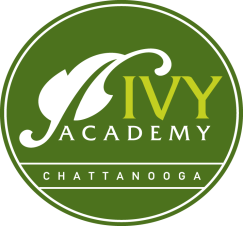 Ivy Academy ChattanoogaIn accordance with Federal law, this institution is prohibited from discriminating on the basis of race, color, national origin or religion.Ivy Academy is seeking bids for its liability insurance policy for the 2017-2018 school year. We are seeking the following liability coverage plans: Directors and Officers Liability Workers CompensationCommercial Educational Package including property, crime, otherFor consideration, bids must include best options and competitive rates. We are particularly looking for a plans that can offer:Fast and quality customer serviceBest value for taxpayer’s dollarsVerifiable reputation of reliability and integrityExperience in servicing students in a public education settingCompleted bids should be submitted in writing and mailed or hand delivered to:Ivy Academy, Liability Insurance Bidsc/o Holly Slater, Director of Operations8520 Dayton PikeSoddy-Daisy, TN 37379Bids should be submitted between May 1, 2017 and May 30, 2017.The winning bidder will be contacted on June 14, 2017. For further information, you may email: hslater@ivyacademychattanooga.com . 